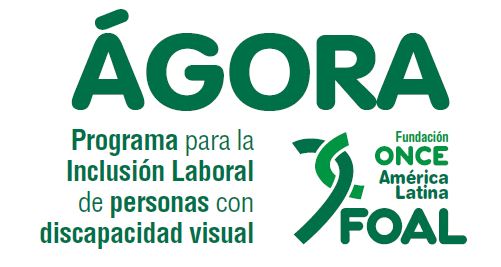 SELECCIONADOS PARA ENTREVISTA AL PUESTO DE TÉCNICO DE FORMACIÓN Y TÉCNICO DE EMPLEO DE ÁGORA ECUADORAgradecer desde la Fundación ONCE para América Latina (FOAL) y la Federación Nacional de Ciegos del Ecuador (FENCE), la acogida que han tenido las dos vacantes publicadas recientemente para los puestos técnicos del programa de Inserción Laboral de Personas con Discapacidad Visual de FOAL “ÁGORA”, que se desarrolla en Ecuador desde 2009, de la mano y con el apoyo de FENCE.Agradecer también la paciencia que los postulantes al puesto de técnico de formación, han mostrado, pues dicha convocatoria se hizo en el mes de mayo y había quedado sin resolución hasta la fecha.En total se han recibido veinticuatro hojas de vida, de las cuales catorce corresponden a personas con discapacidad visual procedentes de varios puntos del país; Manta, Cuenca, Guayas, Riobamba, Chimborazo y Cotopaxi. La participación de mujeres ha sido del 50% y el tramo de edad se encuentra entre los 60 y los 23 años. El pasado 3 de septiembre el Comité de Dirección de ÁGORA Ecuador, se reunió de forma  virtual durante tres horas y media para analizar todos los currículums recibidos y seleccionar a diez personas para continuar el proceso de selección. Todos los candidatos, con y sin discapacidad, han sido tenidos en cuenta en el análisis de perfil que se ha realizado, con independencia del puesto para el que se postulasen, dando prioridad, como se indicaba en las bases de ambas convocatorias a las personas con discapacidad visual, a la hora de ser tenidas en cuenta en el proceso.Así, los diez nombres seleccionados para ser entrevistados el próximo martes 11 de septiembre, en las oficinas centrales de ÁGORA Ecuador, en la  ciudad de Quito, son:Para ocupar el puesto de técnico de formación, primer puesto publicado, se desea entrevistar, en horario de mañana a:- Martha Judith Salcedo Tapia,- Ana Cristina Estrella Chamorro, - María Fernanda San Andrés Álvarez,- Hugo Patricio Arias Flores, - Segundo Manuel Palaguachi Pastuizaca,Para ocupar el puesto de técnico de inserción laboral, segundo puesto publicado, se desea entrevistar, en horario de tarde a:Amira Monserate Solórzano Zamora, Rogerio Armando Carreño Sánchez,Blanca Elizabeth Chicaiza Correa,Máximo Cristóbal Chilán,Wilson Eduardo Álvarez Ocampo,Las  personas seleccionadas para la entrevista serán llamados por teléfono a partir del 4 de septiembre, para indicarles el horario en el que deben de presentarse en la Oficina Central de ÁGORA Ecuador, sito en:Quito, Av. 10 de Agosto, entre Villalengua y Barón de Caróndelet, Edificio CONADIS, 1er piso.La entrevista se realizará en Quito el martes 11 de septiembre y los gastos del desplazamiento para asistir a la misma no serán reembolsables en ningún caso.Deberán acudir a la entrevista, con la acreditación de los títulos superiores que se indican en su hoja de vida, así como la experiencia laboral.En los próximos días recibirán un correo electrónico con dos pruebas de manejo de Word, Excel, correo electrónico e internet, que podrán realizar desde su casa, y enviar a los destinatarios antes del 7 de septiembre a las 23.59h.Si la persona seleccionada para ser entrevistada reside fuera de Quito, deberá tener la disponibilidad para trasladarse a esta ciudad como residencia por el tiempo de  duración del contrato, de lo contrario, es mejor que antes de personarse en la entrevista lo informe, pudiendo tenerle en cuenta para otros servicios, pero no para ocupar esta bacante. El equipo de Gestión de ÁGORA Ecuador está formado por puestos técnicos y administrativos, cuya retribución económica procede de los convenios que FENCE tiene suscritos con el Ministerio de Educación del Ecuador y con FOAL. Este motivo explica que las condiciones laborales, contratantes y tipos de contratos sean diferentes, dependiendo del puesto y funciones que se ocupen, así como del origen de la financiación. En la entrevista podrán realizar todas las preguntes que consideren tanto a nivel técnico como contractual. mperm@once.es / presidenciafence@gmail.com